FONDCLUBREKKEMDuivenmaatschappij “DE AREND”    33193Lokaal “OUD VTI”  -GULDENSPORENCOLLEGE” campus GullegemOude Iepersestraat,658560 GULLEGEMwww.dearendrekkem.beFacebook:   de arend rekkemE-mail   dearendrekkem@gmail.com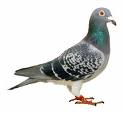 VLUCHTKALENDER 2021Vriend duivenliefhebber,Sinds maart 2020 leeft de ganse wereld in de ban van het coronavirus en werden we allerlei reglementeringen en beperkingen opgedrongen in de hoop het “virus”de baas te kunnen.We zijn nu mei 2021 en er komt eindelijk wat licht in de donkere tunnel,beperkingen worden minder streng en stilaan kunnen we terug denken aan een “normaal” leven.Intussen is ook het sportseizoen 2021 van start en sommige van onze collega’s liefhebbers staan noodgedwongen aan de kant wegens “vogelgriep” in één of ander pluimveebedrijf…ook voor hen duimen we dat er eerstdaags vrijgeleide komt.Uiteraard bleven ook de activiteiten uit,geen kampioenfeest,geen ontmoetingen en geen toffe bijeenkomsten onder vrienden….De laureaten van het voorbije seizoen kregen hun welverdiende eerbetoon niet,ze moesten het stellen met vermeldingen in de media,maar niettemin een dikke proficiat aan deze liefhebbers.Ook komend seizoen blijven we de ingeslagen weg verder bewandelen en gaan we regelmatig gratis prijzen op onze vluchten verspelen en blijven we de GRATIS fles champagne op iedere schenken.Wat betreft de kampioenschappen gaan we de prijzentafel terug iets optrekken.Het samenspel op de FOND (Avelgem-Rekkem-Waregem)blijft verder bestaan en voor de INTERNATIONAALS zullen ook RUISELEDE en/of WINGENE toetreden tot dit VERBOND.Ook hier voorzien we aparte kampioenschappen.Een woord van dank gaat naar alle medewerkers in onze vereniging, naar onze sponsoren en sympathisanten, de schenkers van ere-en gratis prijzen, de schenkers en koper(s) voor en op onze jaarlijkse duivenverkoop.Uiteraard ook dank aan de liefhebbers die in onze vereniging komen spelen, zij die hun vertrouwen blijven schenken aan onze mooie club.Van zodra mogelijk openen we terug onze cafetaria en zullen u ten gepaste tijde wat hartigs aanbieden. Graag tot binnenkort!!!Sportieve groeten,Frederik BrackeVoorzitter “De Arend” RekkemHET BESTUUR 2021VOORZITTER:                              BRACKE Frederik        0475/40.86.73      f-bracke@skynet.beONDER-VOORZITTER:               PEIRS Steven               0494/63.25.16      peirs@scarlet.be SECRETARIS:                                NOPPE Dirk                0479/41.34.28       dirknoppe@skynet.beADJUNCT-SECRETARIS:             DEBACKER Chris        0486/44.07.50PENNINGMEESTER:                   DENYS Erik                  0473/27.39.00      erikdenys@skynet.beADJUNCT-PENNINGMEESTER: VERHEYE RinoPUBLIC-RELATIONS:                  VANDEMAELE WilfriedBESTUURSLEDEN:                      VALCKE Alisha                                                      VANGHELUWE Eddy                                                      VERSCHEURE DannyStamnummer K.B.D.B.             33193NUTTIGE TELEFOONNUMMERS-Enkel voor AANMELDINGEN0470/22.34.38     0470/22.31.86    0479/17.93.28Let wel:  voor de vluchten die meer dan 1 dag openstaan, zal vanaf DAG 2 enkel het laatste nummer gebruikt worden.-Verantwoordelijke INKORVINGEN en AFSLAGNOPPE Dirk          0479/41.34.28-CONTACTPERSOONBRACKE Frederik  0475/40.86.73-FINANCIEEL verantwoordelijke (prijsgelden….)DENYS Erik   0473/27.39.00-LOKAAL0475/40.86.73DUBBELINGEN op INTERPROVINCIALE VLUCHTEN: (inrichter Interwestvlaamse Vereniging)Alleen REKKEMVluchten uit: BLOIS op 17/07 (J.)CHATEAUROUX  op 22/05(O+Jl.)-24/07 (O+Jl.)-21/08 (O/Jl.+J.)MONTOIRE op 12/06 (O.+Jl.)-10/07 (O+Jl.+J.)-07/08 (J.)-04/09 (J.)POITIERS op 03/07 (O+Jl.)Omtrek : de arrondissementen KORTRIJK-IEPER-ROESELARE-TIELT + palende en overaanpalende in HENEGOUWEN.DUBBELINGEN op NATIONALE VLUCHTEN ZWARE HALVE FOND:Alleen REKKEMVluchten uit:BOURGES 29/05 (O+Jl.)-CHATEAUROUX 05/06 (O+Jl.)-ARGENTON 19/06 (O.+Jl.)-LA SOUTERRAINE 26/06 (O.+Jl.)-ISSOUDUN 10/07 (O.+Jll.)-GUERET 17/07 (O.+Jl.)-BOURGES 31/07 (O+Jl.+Jo.)-CHATEAUROUX 07/08 (O+Jl.)-ARGENTON 14/08 (O/Jl.+Jo.)-LA SOUTERRAINE 28/08 (O/Jl.+Jo.)- CHATEAUROUX 11/09 (O/Jl..+Jo.)Omtrek : De arrondissementen KORTRIJK-IEPER-ROESELARE-TIELT + palende en overaanpalende in HENEGOUWEN.DUBBELINGEN op NATIONALE FONDVLUCHTEN:SAMENSPEL met AVELGEM-REKKEM en WAREGEMVluchten uit:LIMOGES 12/06 (O.)-BRIVE 26/06 (O.+Jl.)-LIMOGES 10/07 (O.+Jl.)-CAHORS 17/07 (O.)-PERIGUEUX 24/07 (O+Jl.)-TULLE  31/07 (O.+Jl.) SOUILLAC 07/08 (O+Jl.)DUBBELINGEN op de NATIONALE FOND-en INTERNATIONALE ZWARE FONDVLUCHTEN:SAMENSPEL met AVELGEM-REKKEM-RUISELEDE-WAREGEM en WINGENEVluchten uit:VALENCE 19/06 (O.)-AGEN 02/07 (O+Jl.)-MONTELIMAR 03/07(O.)-BARCELONA 09/07 (O.)-St.VINCENT 16/07 (O.)-NARBONNE 30/07 (O.+Jl.)-PERPIGNAN 06/08 (O.)Omtrek : WEST-VLAANDEREN+ de palende en overaanpalende in OOST-VLAANDEREN en HENEGOUWEN.DAG EN UUR VAN INKORVEN-ZWARE HALVE FOND:                             donderdag                         van 18.30 tot 21.00 uur-DAGFOND (nationaals):                          woensdag                          van 18.30 tot 21.00 uur-INTERNATIONAALS:                                 maandag                           van 18.30 tot 21.00 uur-BARCELONA                                               maandag                           van 18.30 tot 21.00 uurDe uren van inkorving zullen steeds op de vluchtbeschrijving vermeld zijn en zolang de COVID-19 maatregelen van toepassing zijn,zal dit gebeuren mits reservatie.Wijzigingen zullen ook kenbaar gemaakt worden op onze web  www.dearendrekkem.bePARAMYXO-FORMULIERENBij de eerste inkorving dient de liefhebber zijn PARAMYXO-formulier af te geven.BELANGRIJKE WIJZIGING: vaccinatie paramyxo is VERPLICHT voor ALLE DUIVEN op het hok.NOOT: vergeet NIET het formulier af  tegeven waarop eventueel bijkomende entingen op staan.CONTROLEREN EN AANMELDENVoor ALLE NATIONALE en INTERNATIONALE wedvluchten dienen ALLE GEKLOKTE duiven verplicht aangemeld te worden.Zie de modaliteiten op de laatste pagina’s in dit boekje.AFSLAGDe KBDB vraagt de uren te vermelden op de vluchtbeschrijvingen wanneer de liefhebbers hun modules en/of constateurs voor afslag kunnen aanbieden.Niet steeds op voorhand te bepalen,maar bij normaal vluchtverloop,op zaterdag tussen 18.00 en 19.00 uur. VLUCHTKALENDER ZWARE HALVE FOND en FOND 2021IP= InterprovinciaalNat= NationaalInt.= InternationaalX= telt mee voor het kampioenschap in de aangeduide categorie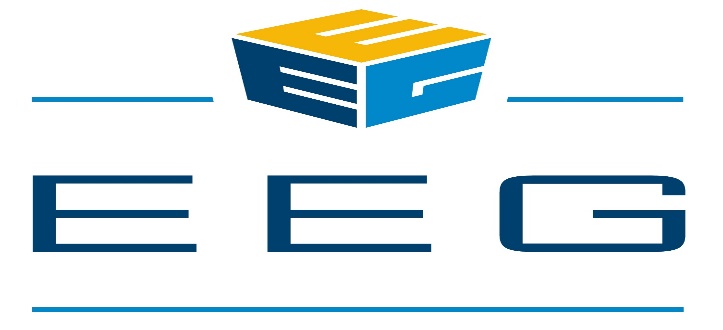 “DE CHAMPAGNE-PRIJS”GRATIS DAGPRIJSOp alle vluchten van deze kalender verspelen we een FLES CHAMPAGNE per categorie.De winnaar is de liefhebber die zijn duif op de uitslag klasseert op de plaats van de effectieve lossingsdatum van de vlucht, vandaar “DE DAGPRIJS”. Enkel de wedstrijden waar min.100 duiven aan deelnemen komen in aanmerking.ALLEEN ingekorfde duiven in lokaal REKKEM komen in aanmerking voor de dagprijs. Op uitslagen van SAMENSPELEN,wint de liefhebber van het lokaal REKKEM, op de plaats van de lossingsdag,bij ontstentenis,de eerste liefhebber boven de dagprijs.Deze regeling is ook geldig wanneer een liefhebber op de dagprijs gerangschikt staat die reeds het maximum aantal flessen won.Dezelfde liefhebber kan tijdens het seizoen MAXIMUM 6 FLESSEN CHAMPAGNE winnen.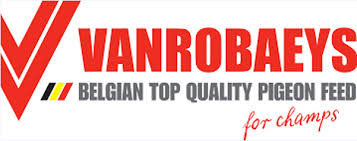 DE AREND REKKEMGRATIS FONDKAMPIOENSCHAPPEN 2021KAMPIOENSCHAP ZWARE HALVE FOND OUDE:Met 1ste en 2de ingegeven duif met de X aangeduide vluchten in de categorie ZWARE HALVE FOND OUDE€935 verdeeld als volgt, aan de 1ste Kampioen €300 en verder 200-100-75-50-50-50-50-30-30KAMPIOENSCHAP ZWARE HALVE FOND JAARSE DUIVEN:Met de 1ste en 2de ingegeven duif met de X aangeduide vluchten in de categorie ZWARE HALVE FOND JAARSE€935 verdeeld als volgt, aan de 1ste Kampioen €300 en verder 200-100-75-50-50-50-50-30-30KAMPIOENSCHAP ZWARE FOND en FOND OUDE DUIVEN:Met de 1ste en 2de ingegeven duif met de X aangeduide vluchten in de categorie FOND en ZWARE FOND OUDE€935 verdeeld als volgt, aan de 1ste Kampioen €300 en verder 200-100-75-50-50-50-50-30-30KAMPIOENSCHAP ZWARE FOND en FOND JAARLINGEN:Met de 1ste en 2de ingegeven duif met de X aangeduide vluchten in de categorie FOND en ZWARE FOND JAARSE€935 verdeeld als volgt, aan de 1ste Kampioen €300 en verder 200-100-75-50-50-50-50-30-30KAMPIOENSCHAP FOND JONGE DUIVEN:Met de 1ste-2de -3de en 4de ingegeven duif met de X aangeduide vluchten in de categorie FOND JONGEN€935 verdeeld als volgt, aan de 1ste Kampioen €300 en verder 200-100-75-50-50-50-50-30-30ALGEMEEN KAMPIOENSCHAP FOND:          Voorbehouden voor de leden hoklijsten 2021 van “De Arend” Rekkem en “De Gullegemse Duivenmaatschappij”Gullegem.De prijzen van de 5 hogergenoemde kampioenschappen worden samengeteld.€1200 verdeeld als volgt,           ALGEMEEN KAMPIOEN FOND 2021          €300 en verder 200-100- 50-50-50-50-50-50-50-50-50-50-50-50   BEKNOPT REGLEMENT:          -enkel duiven die men in het lokaal “REKKEM” inkorfde komen in aanmerking-prijsberekening per 3-tal,onvolledige prijzen tellen mee volgens het uitmaaksysteem DATA TECHNOLOGY-de titels worden toegekend aan de liefhebbers met het hoogste aantal in de aangeduide categorie, bij gelijkheid van prijzen is er percentberekening.-de maatschappij kan de prijsgelden procentueel verminderen bij eventueel afgelaste vluchten.Vervangvluchten kunnen eventueel wel in aanmerking komen (beslissing bestuur vereniging)-dezelfde maatregelen kunnen geldende zijn wanneer beschermingsgebieden en/of bufferzones worden opgetrokken.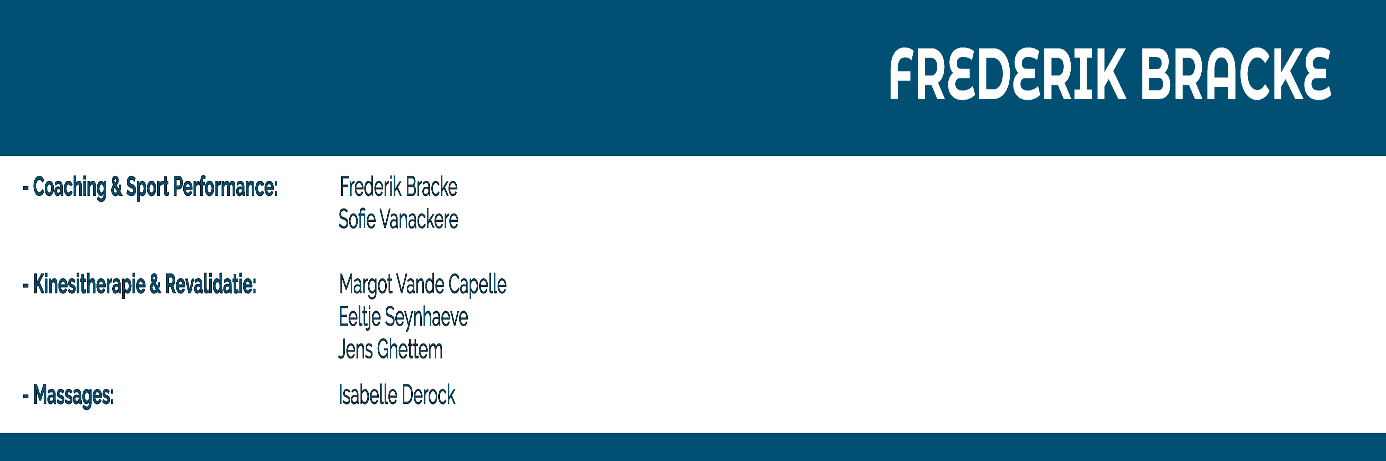 KAMPIOENSCHAP SAMENSPEL AVELGEM-REKKEM-WAREGEMDAGFONDTROFEE LEIE-FOND 2021De wedvluchten op de DAGFOND (vanaf LIMOGES) gaan door in SAMENSPEL met AVELGEM-REKKEM en WAREGEM.Op de wedvluchten uit het samenspel met de OUDE DUIVEN, zal een KAMPIOENSCHAP worden ingericht,met de 1ste en 2de ingegeven duif.Er is een prijzenpot voorzien van €600 en verdeeld als volgt:Aan de winnaar €150 en verder 100-75-75--50-50-50-50.De prijsvluchten voor dit SAMENSPEL zullen worden beschreven op de website van de maatschappijen en op PIPA onder de rubriek CLUBS -samenspel Avelgem-Rekkem-Waregem.KAMPIOENSCHAP SAMENSPEL AVELGEM-REKKEM-RUISELEDE-WAREGEM en WINGENE(Nationale en Internationale vluchten)De wedvluchten op de INTERNATIONALE- en de NATIONALE VLUCHTEN uit VALENCE en MONTELIMAR zullen doorgaan in SAMENSPEL met AVELGEM-REKKEM-WAREGEM-RUISELEDE/WINGENEOp de wedvluchten uit het samenspel met de OUDE EN JAARSE DUIVEN, zal een KAMPIOENSCHAP worden ingericht, met de 1ste en 2de ingegeven duif. In totaal 20 punten te verdienen.Er is een prijzenpot voorzien van €750 en verdeeld als volgt:Aan de winnaar €200 en verder 150-100—2 X 75-50-50-50.De prijsvluchten voor dit SAMENSPEL zullen worden beschreven op de website van de maatschappijen en op PIPA onder de rubriek CLUBS -samenspel Avelgem-Rekkem-Waregem-Ruiselede/Wingene.NIEUWE REGLEMENTERING ivm MUTEREN VAN DUIVENALLE DUIVEN met ringen 2019 en de volgende jaren die op het hok aanwezig zijn, moetenVERPLICHT bij de K.B.D.B. zijn ingeschreven op naam van het betreffende lid.ALLE DUIVEN waarmee aan sportieve activiteiten (wedstrijden-tentoonstellingen)zal worden deelgenomen moeten VERPLICHT staan ingeschreven op naam van de deelnemende liefhebber.De mutatie of overschrijving dient bij de K.B.D.B. te zijn uitgevoerd VOOR de inkorving. Gewonnen prijzen met duiven niet op naam van betrokken liefhebber worden verbeurd verklaard ten voordele van de vlucht!!!!!Kostprijs per duif: €2Formulieren zijn  ter beschikking in het lokaal of af te printen op de website KBDBKOPPELEN DUIVEN aan de CHIPRINGENBij Bart HOUFFLYN is er de mogelijkheid uw duiven te laten koppelen aan de chipringen.Dit kan op MAANDAG na 18.00 uur en na afspraak met Bart.Er worden GEEN KOPPELINGEN verricht tijdens de inkorvingen (m.u.v.  noodkoppeling).Even aandacht betreffende noodkoppeling.Een duif kan MAAR 1 maal deelnemen aan een wedstrijd met een “noodkoppeling”,dit is een koppeling die men uitvoerde bij de inkorving van een DEFECTE CHIP.Duiven aangeboden bij de inkorving ZONDER CHIP om de poot kunnen NIET DEELNEMEN aan de wedstrijd en men kan ze dus ook NIET inkorven.De liefhebbers die deelnemen aan NATIONALE-en INTERNATIONALE wedstrijden en NIET elektronisch constateren zullen hun duiven ook moeten voorzien van chipringen..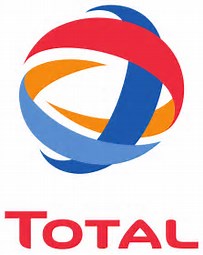 TANKSTATION DELRUESpoorwegstraat,458930 Lauwe                                                      SPELSYSTEEM PRIJSVLUCHTENMIEZEN per 3-tal      POELEN per 5-tal     SPECIAALS per 6-tal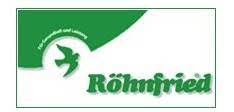 CONTROLE CONSTATATIESNIET VAN TOEPASSING INGEVOLGE MAATREGELEN COVID-19Art.98§2 van het Nationaal Sportreglement KBDB:Voor de NATIONALE FOND(vanaf Limoges) en de INTERNATIONALE FONDVLUCHTEN dienen volgende duiven te worden gecontroleerd in het hoofdtoestel of controletoestel.-de eerste geklokte duif van iedere liefhebber in ELKE categorie binnen de 10 minuten vanaf het officiële uur van bestatiging en dit in uur-minuten en seconden.-de tweede geklokte duif van iedere liefhebber in ELKE categorie binnen de 15 minuten vanaf het officiële uur van bestatiging en dit in uur-minuten en seconden.De gummiringen vanaf de 3de geklokte duif per categorie MOETEN in de vereniging worden binnengebracht bij de afslag.Deze controle bestatigingen gebeuren voor ELKE categorie zoals hierboven beschreven.-eerste geklokte duif per categorie,binnen de 10 minuten-de tweede geklokte duif per categorie,binnen de 15 minutenBij gebrek aan een controleconstatatie, zal de duif één seconde na de eerstvolgende controlebestatiging worden geklasseerd.Indien deze nalatigheid meerdere duiven betreft,zullen deze na de eerstevolgende controle worden geklasseerd, dit van seconde tot seconde in volgorde van bestatiging.Indien GEEN controle werd uitgevoerd zullen alle bestatigingen worden geannuleerd.BESLUIT:NATIONALE FOND-en INTERNATIONALE WEDVLUCHTEN(= vanaf Limoges): 1ste en 2de geklokte duif per categorie controleren en aanmelden binnen de voorziene tijdschema’s.ALLE andere GEKLOKTE duiven AANMELDEN.Gummi’s van alle andere geklokte duiven meebrengen naar de vereniging.    AANMELDINGEN VAN DE DUIVENAl gaat onze voorkeur uit naar het zelf aanmelden van uw duiven van je PC, bieden we toch de mogelijkheid aan om in ons lokaal telefonisch aan te melden.Wat we nodig hebben:  Voor de ZWARE-HALVE FOND WEDVLUCHTEN:Volledige identiteitsring+2 cijfers jaartal en juiste tijd van bestatiging (uur-min.sec.)Voor de NATIONALE en INTERNATIONALE WEDVLUCHTEN:Gumminummer (vier cijfers)en juiste tijd van bestatiging (uur-min.-seconden)E-mail en sms worden NIET in aanmerking genomen.Heb je moeilijkheden bij het aanmelden, dan proberen we je zeker verder te helpen.Aanmelden kan op volgende nummers:    0470/22.34.38    0470/22.31.86    0479/17.93.28Voor vluchten die meer dan 1 dag openstaan, zal vanaf dag 2 enkel het nummer in rood in gebruik zijn.ART.101 §1-2 en 3 NATIONAAL SPORTREGLEMENT KBDB:Voor de ALLE NATIONALE-en INTERNATIONALE WEDVLUCHTEN dienen ALLE duiven verplicht te worden aangemeld via een communicatiemiddel aan zijn inkorvingslokaal of aan een door de KBDB aanvaard aanmeldingsplatform.-de eerste geklokte duif per categorie van elke liefhebber binnen de 15 minuten vanaf het officiële uur van bestatiging, dit in uur-minuten en seconden.-vanaf de tweede geklokte duif per categorie van elke liefhebber binnen de 30 minuten van het officiële uur van bestatiging, dit in uur-minuten en seconden.Een aanmelding dient te bestaan uit:-naam van de liefhebber-nummer van de gummiring, bestaat steeds uit 4 cijfers-volledige identiteitsring +jaartal voor de ZWARE HALVE FONDVLUCHTEN-het uur van klokken in uur-minuten en seconden-het uur van aanmelden in uur-minuten en seconden-eventueel het vleugelmerkWanneer het uur van klokken niet in uur-minuten en seconden bij het aangeven niet is vermeld zal de duif geklasseerd worden op bestatiging + 1 minuut.Indien aan één of meerdere voorwaarden niet werd voldaan bij het aanmelden zal de duif worden GEDEKLASSEERD.Weet je…….-dat we,zolang ze van toepassing blijven de opgelegde instructies i.v.m. COVID-19 stipt gaan opvolgen,d.w.z.MONDMASKER VERPLICHT-ONTSMETTING HANDEN en MATERIAAL-VOLDOENDE AFSTAND HOUDEN en men komt INKORVEN op RESERVATIE.-dat we terug een 40-tal EREPRIJZEN t.w.v.€50 gaan verspelen en een resem GRATISPRIJZEN, waaronder 50 flessen CHAMPAGNE.Met dank aan de schenkers-dat we terug een rijk gevulde prijzentafel aan KAMPIOENSCHAPPEN voorzien.-dat er voor de NATIONAALS,ZONAALS en de PROVINCIALE DUBBELINGEN er een NIEUWE POELEBRIEF is (volledige beschrijving is te vinden in het Bondsblad 1-2021)-dat voor de INTERNATIONALE de oude poelebrief in gebruik blijft.-dat we onze KAMPIOENEN gaan vieren op ZONDAG 23 JANUARI 2022 in “MAELSTEDE” te Kuurne-dat we geen snelheidsvluchten meer kunnen inrichten door de reglementering binnen de K.B.D.B.-dat we voor de INTERNATIONALE vluchten samenspelen met AVELGEM-REKKEM-RUISELEDE-WAREGEM en WINGENE-dat we op de FOND wedstrijden verbond blijven vormen met AVELGEM en WAREGEM-dat er “belangrijke” wijzigingen in de reglementering inzake VACCINATIE PARAMYXO- MUTATIES-NOODKOPPELINGEN-Alles is te vinden in onze VLUCHTKALENDER 2021-dat we in onze cafetaria de traditionele bieren en frisdranken zullen serveren-dat we heel dankbaar zijn aan de liefhebber en sympathisanten die onze maatschappij hun vertrouwen blijven schenken, hetzij  als speler-koper-schenker en/of medewerker-dat er een grote parking ter beschikking is -dat we u allen van HARTE WELKOM heten en graag willen VERWELKOMEN.-dat we u heel veel succes wensen in het komende seizoen-dat we,samen met u hopen,op een seizoen zonder veel problemen.DAGDATAVLUCHT +CAT.ORG.INK.FOND enZWAR.FONDOUDEFONDenZWAREFONDJAARSEZWAREHALVEFONDOUDEZWARE HALVE FONDJAARSEJOZat.22/05CHATEAUROUX Ou.+Jl.IPDon.Zat.29/05BOURGES I Ou+Jl.Nat.Don.XXZat.05/06CHATEAUROUX Ou.+Jl.Nat.Don.XXZat.12/06MONTOIREOu.+Jl.IPDon.XXLIMOGES IOu.Nat.Woe.XZat.19/06VALENCEOu.Nat.Woe.XARGENTON Ou.+Jl.Nat.Don.XXZat.26/06BRIVEOu.Nat.Woe.XXLa SOUTERAINEOu.+Jl.Nat.Don.XXVrij.02/07AGEN Ou.+Jl.Int.Ma.XXZat.03/07MONTELIMAROu.+Jl.Nat.Woe.XXPOITIERS Ou.+Jl.IPDon.X     XVrij.09/07BARCELONA Ou.Int.Zon.XZat.10/07LIMOGES IIOu.+Jl.Nat.Woe.XXMONTOIREOu.+Jl.+Jo.IPDon.XXXVrij.16/07St.VINCENT Ou.Int.Ma.XZat.17/07CAHORSOu.Nat.Woe.XGUERET  Ou.+Jl.Nat.Don.XXBLOIS Jo.IPDon.XZat.25/07PERIGUEUX Ou.+Jl.Nat.Woe.XXCHATEAUROUXOu.+Jl.IPDon.XXXVrij.30/07NARBONNEOu.+Jl.Int.Ma.XXZat.31/07TULLE Ou.+Jl.Nat.Woe.XXBOURGESOu.+Jl.+Jo.Nat.Don.XVrij.06/08PERPIGNANOu.Int.Ma.XZat.07/08SOUILLAC Ou.+Jl.Nat.Woe.XXCHATEAUROUX IIOu.+Jl.Nat.WoeMONTOIRE Jo.IPDon.XZat.14/08ARGENTONOu./Jl.+Jo.Nat.Don.XZat.21/08CHATEAUROUXOu./Jl.+Jo.IPDon.XZat.28/08LA SOUTERAINE IIOu/Jl.+Jo.Nat.Don.XZat.04/09MONTOIRE Ou./Jl.+Jo.IPDon.XZat.11/09CHATEAUROUX IIIOu/Jl..+Jo.Nat.Don.XBONTOT….INLEG1100,252200,753301,504402,505504,0061006,00720010,00830018,00950030,0010100050,00112000100,00125000250,001310000500,00Nr.VOOR WAT SPEEL JE…..1VRIJE INLEG (voor prijs)2INLEG 23SUPERBON4JOKER (sprint)5GROTE PRIJS6PRESTIGE7GROTE BON per duif8KLEINE BON per duif9A.S.210O.S.211A.S.312O.S.313ERESERIE14SUPERHEEFT15TANDEM (voor 1-2)